7-9-2022 Provinciehuis ZwolleEen samenvatting van de presentatie over de M.E.R ( Milleueffecten rapportage)Dit was het plenaire gedeelte. 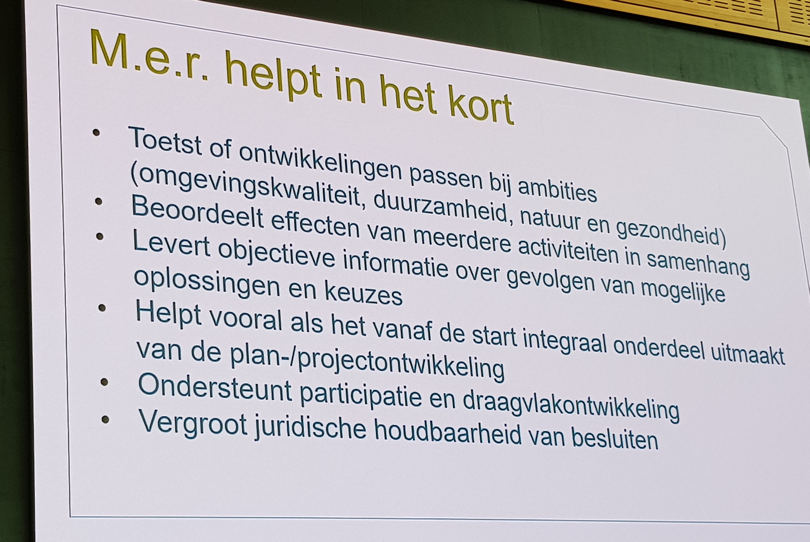 Doel M.E.R.De omgevingseffecten in beeld brengen zodat het milleubelang een volwaardige rol kan spelen in de besluitvorming.Nevendoelen:Ondersteunt de zoektocht naar slimme(re) oplossingen of alternatieven.Er komen nog meer thema’s bij die onderzocht worden. Ook de sociale effecten komen er bijOok over Omgevingseffect rapportage wordt steeds meer gesprokenBelangrijks om het doel voor te nemen. En dat moet je ook niet te nauw nemen. Maak het breder. Kern van M.E.R. : Voornemen, impact, alternatievenGevolgen MilieuJe hebt Mitigerende, compenserende maatregelen.Onzekerheden en Kennisleemten hebben gevolgen voor het besluit.Samenvatting: De M.E.R is vaak een lijvig rapport, meestal wordt alleen de samenvatting gelezen. Er wordt tijdens deze middag herhaaldelijk op gewezen dat er veel speelruimte is in de alternatieven. M.E.R. En omgevingswet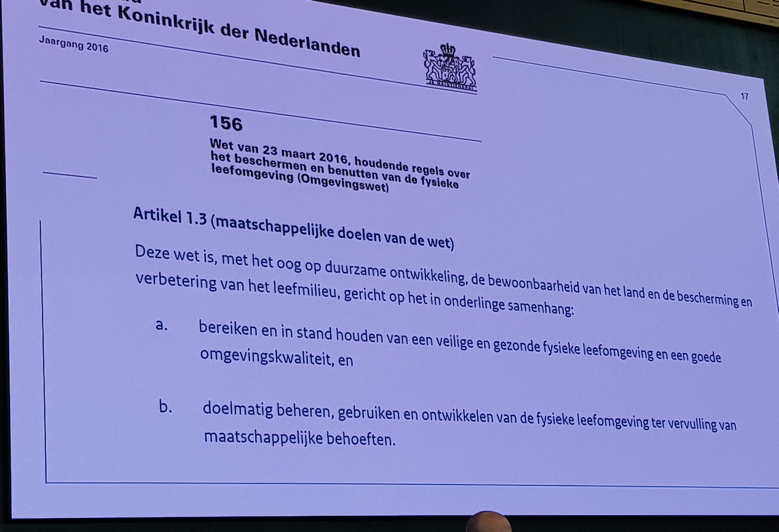 De M.E.R. Bestaat al 35 jaarOpzet voor deze bijeenkomst is om kennis hierover te delenEr zijn soorten MER:Project-M.E.R, meer op inrichtingsniveau, hoe pakken we het aan.Plan-M.E.R., meer op strategisch niveau, wat en waar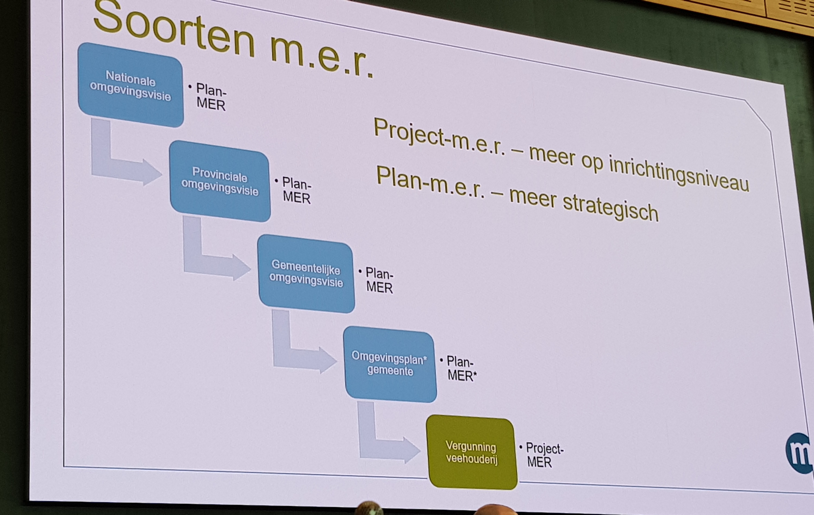 Als je een milieu effect hebt is een M.E.R verplicht!M.E.R kan rust brengen, doordat je een plan van aanpak maakt.Processen worden gestroomlijnd, werke stappen gaan we zetten.Focus op de dingen die er echt toe doen!Hierna volgden de deelsessies. Ik had mij opgegeven voor Omgevingsvisie en Omgevingsplan, Meerwaarde van M.E.R.Er werd verwezen naar een site: www.informal.nlHier is meer info te vinden over “ wat is kaderstelling” M.E.R.  En de Omgevingsvisie passen heel goed bij elkaar.Karakter OmgevingsvisieOp hoofdlijnen integraalStip op de horizon ( je ambitie)Hoe staan we er nu voorWat komt er op de gemeente afWees concreet en specifiekZijn de ambities haalbaarGebiedsspecifiekBotsproeven gedaan?Breng verschillende routes in kaartOp welke wijze is het doet te bereikenMet oog voor de leefomgevingToets doelen en effectenIndicatoren die passen bij het gebiedToetsen op doelen/ ambitiesStart voor de monitoringMaak een foto van de leefomgeving en gebruik deze als start van de monitoringHierbij werd verteld dat je de foto voor de geest moest halen en dan bedenken wat voor effect de plannen zullen hebben voor de omgeving. Wat doet het als je de doelen/ambities waar gaat maken.Uitwerking v.d. OmgevingsvisieOmgevingsplannen:*Gesloten planWat, waar, wanneer. Specifieke functies*Open plan: Gebiedsdoelen/belangen staan centraal. Flexibele functies, meer open normenKijk altijd naar Alternatieven, wat is er mogelijk.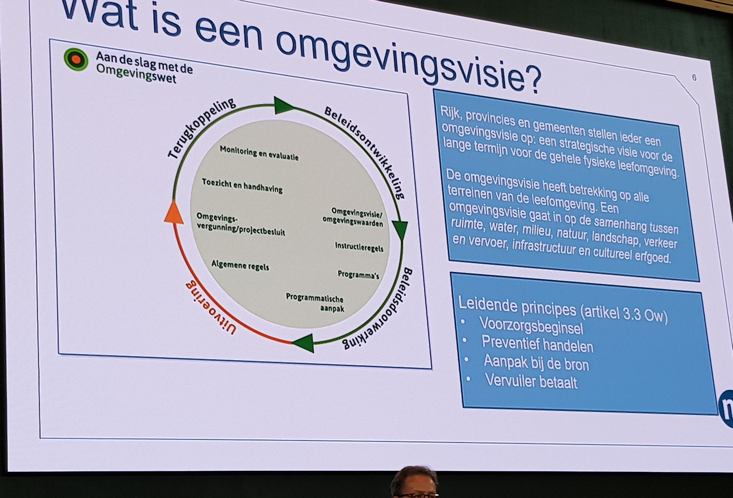 Dit was een samenvatting van de informatiemiddag georganiseerd door commissiem.e.r.Mogelijk gemaakt door een samenwerking met VNG.Verdere informatie is te vinden op: www.commissiemer.nl/publicaties/handreikingen